Palestinian Central Bureau of Statistics (PCBS)Sharp increase in Wholesale Price Index during the third quarter of 2023The overall Wholesale Price Index in Palestine during the Third Quarter of 2023 recorded a sharp increase by 1.37% compared with the Second quarter of 2023 (2.04% for local products, and  by 1.13% for imported products)The changes in WPI for the Third Quarter of 2023 were traced back to changes in prices of the following Division and Category compared with previous quarter:Notice for Users:The base year of Wholesale Price Index has been updated to be 2021.The methodology of Wholesale Price Index has been updated; weights structure, sampling frame and wholesale outlets, and modified Laspers equation in the index compilation.Reliance on the International Standard of Industrial Classification of all Economic Activities “Rev.4” issued by the United Nation Statistical Division (UN), to classify wholesale trade division and category within section G “45-47” wholesale and retail trade; repair of motor vehicles and motorcycles, exclude division 47 for retail trade.  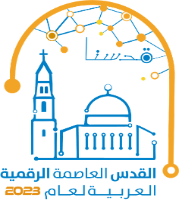 Division and Category during Q3 2023Percent ChangeWholesale trade, except of motor vehicles and motorcycles+ 1.08%Wholesale of fruits and vegetables+ 19.45%Wholesale of liquid fuels+ 6.04%Wholesale of dairy products and eggs+ 3.34%Wholesale of animal and vegetable oils and fats+ 2.30%Wholesale of textiles, clothing and footwear+ 1.69%Wholesale of waste and scrap and other products n.e.c.- 7.33%Wholesale of construction materials, hardware, plumbing and heating equipmentand supplies- 1.75%Wholesale of metals and metal ores- 1.73%Wholesale and retail trade and repair of motor vehicles and motorcycles+ 3.82%Sale, maintenance and repair of motorcycles and related parts and accessories+ 33.33%Sale of motor vehicles+ 4.83%Sale of motor vehicle parts and accessories+ 4.68%Maintenance and repair of motor vehicles+ 1.74%